                                                ΓΙΑ ΑΝΑΡΤΗΣΗ ΣΤΟ ΔΙΑΔΙΚΤΥΟ  ΘΕΜΑ: ‘’Προκήρυξη εκδήλωσης ενδιαφέροντος   για την οργάνωση πολυήμερης εκδρομής  της  Γ΄ τάξης του ΓΕΛ Μελεσών’’Προκειμένου να πραγματοποιηθεί  η πολυήμερη εκδρομή της  Γ΄ τάξης του σχολείου και με βάση την  Υπουρ. Απόφαση υπ’αριθμ. 33120/ΓΔ4/28-2-2017 Υ.Α του Υ.Π.Ε.Π.Θ του Υπουργείου Παιδείας και όλες τις τροποποιήσεις της, παρακαλούμε τα ενδιαφερόμενα Γραφεία ταξιδιών- Τουριστικά Πρακτορεία , να μας στείλουν σφραγισμένες τις προσφορές τους  μέχρι  την 14/1/2020 (ημέρα Tρίτη και ώρα 11.00η πρωινή) στο γραφείο του Λυκείου.Η εκδρομή, πρόκειται να πραγματοποιηθεί  στο διάστημα μεταξύ 15 Φεβρουαρίου και 10 Μαρτίου 2020 (η ακριβής ημερομηνία θα καθοριστεί από τους μαθητές, τον σύλλογο καθηγητών και το τουριστικό γραφείο που θα επιλεγεί).Θα συμμετέχουν περίπου  28 μαθητές .Οι συνοδοί καθηγητές θα είναι  3Προορισμός  της εκδρομής   είναι το ΕΞΩΤΕΡΙΚΌ:        Η χώρα  Τσεχία ((05) πέντε διανυκτερεύσεις σε ξενοδοχείο  στην Πράγα.   Πρόγραμμα εκδρομής για  Τσεχία (Πράγα)- Αναχώρηση από Ηράκλειο με αεροπλάνο για  Βουδαπέστη  (απευθείας ή μέσω Αθηνών) και οδικώς μέσω Βιέννης  για Πράγα. (ολιγόωρη  παραμονή στη Βιέννη)-Επιστροφή από το αεροδρόμιο της Πράγας  στο Ηράκλειο .-(05) πέντε διανυκτερεύσεις σε ξενοδοχείο 4 ****  στην Πράγα, με ημιδιατροφή. Στην προσφορά να περιλαμβάνεται επίσκεψη στα αξιοθέατα της πόλης ,ολοήμερη εκδρομή στην Δρέσδη και επίσκεψη στο Τσέσκι Κρούμλοβ,  Κάρλοβι Βάρι.  Για όλους τους προορισμούς ισχύουν τα παρακάτω:  -Λεωφορείο διαθέσιμο όλο το 24ωρο.-Συνοδός του πρακτορείου αποκλειστικός για το σχολείο.-Ξεναγός-Γιατρός (σε περίπτωση ανάγκης)-Ασφάλεια αστικής ευθύνης και παντός ατυχήματος.- Τα λεωφορεία που θα είναι στη διάθεση των μαθητών για όλες τις μετακινήσεις τους θα πρέπει να διαθέτουν όλες τις προβλεπόμενες από την κείμενη νομοθεσία προδιαγραφές (ελεγμένα από τα ΚΤΕΟ, έγγραφα καταλληλότητας οχήματος, επαγγελματική άδεια οδήγησης, ελαστικά σε καλή κατάσταση, πλήρως κλιματιζόμενα κ.λπ.) καθώς και να πληρούν όλες τις προϋποθέσεις ασφάλειας για μετακίνηση μαθητών ( ζώνες ασφαλείας, έμπειροι οδηγοί κ.λ.π). Επιπλέον  υποχρεώσεις  του Τουριστικού Πρακτορείου: Υποχρεωτική Ασφάλιση Ευθύνης Διοργανωτή, όπως ορίζει η κείμενη νομοθεσία, καθώς και πρόσθετη προαιρετική ασφάλιση για περίπτωση ατυχήματος ή ασθένειας μαθητή ή συνοδού καθηγητή. Επιβεβαίωση όλων των κρατήσεων (Αεροπορικών και ξενοδοχείων). Την αποδοχή από το πρακτορείο ποινικής ρήτρας σε περίπτωση αθέτησης των όρων του συμβολαίου από τη μεριά του (εγγυητική επιστολή με ποσό που θα καθορίσει το σχολείο). Την αντιμετώπιση της περίπτωσης που δεν θα πραγματοποιηθεί η εκδρομή στις προβλεπόμενες ημερομηνίες λόγω ανωτέρας βίας ( καιρός , εκλογές κ.λ.π.) Προσφορά του πρακτορείου για ελεύθερα εισιτήρια για τους μαθητές.Οι χώροι που θα επιλεγούν για εστίαση και ψυχαγωγία των μαθητών πρέπει να διαθέτουν νόμιμη άδεια λειτουργίας και να πληρούν τους όρους ασφάλειας και υγιεινήςΓια τις παραπάνω υπηρεσίες ζητείται η τελική συνολική τιμή (με ΦΠΑ) της εκδρομής ανά μαθητή. Με την προσφορά θα κατατεθεί από το ταξιδιωτικό γραφείο απαραιτήτως και υπεύθυνη δήλωση ότι διαθέτει το ειδικό σήμα λειτουργίας, το οποίο πρέπει να βρίσκεται σε ισχύ καθώς και CD με την προσφορά προκειμένου να αναρτηθεί στο διαδίκτυο. Οι προσφορές θα πρέπει να κατατεθούν ΜΟΝΟ σε κλειστούς φακέλους μέχρι την Τρίτη 14 /01/ 2020 και ώρα 11:00 στο γραφείο του Διευθυντή του ΓΕΛ Μελεσών .Οι προσφορές θα ανοιχτούν ενώπιον επιτροπής στις 14/1/2020 ημέρα Τρίτη, στις 11:30  π.μ. στο γραφείο του Λυκείου Μελεσών.                                                                                        Ο Διευθυντής		                                                               Δρακάκης Νικόλαος                                                                                                  Κοινωνιολόγος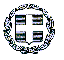 ΕΛΛΗΝΙΚΗ ΔΗΜΟΚΡΑΤΙΑ       Μελέσες,  10/ 1 /2020ΥΠ.ΠΑΙΔΕΙΑΣ   ΚΑΙ  ΘΡΗΣΚΕΥΜΑΤΩΝ ΠΕΡΙΦΕΡΕΙΑΚΗ Δ/ΝΣΗ Π/ΘΜΙΑΣ                           Αρ. Πρωτ.: 4& Δ/ΘΜΙΑΣ ΕΚΠ/ΣΗΣ ΚΡΗΤΗΣΔ/ΝΣΗ Δ/ΘΜΙΑΣ ΕΚΠΑΙΔΕΥΣΗΣ                  ΗΡΑΚΛΕΙΟΥΓΕΝΙΚΟ ΛΥΚΕΙΟ ΜΕΛΕΣΩΝΠρος:Διεύθυνση Δ/θμιας Εκπαίδευσης ΗρακλείουΤαχ. Διεύθυνση: Μελέσες Τ.Κ.: 70300ΤΗΛ. 2810-741356/ 2810-743622Κοινοποίηση:FAX: 2810-741356Email: mail@lyk-meles.ira.sch.grΠΛΗΡΟΦ.: ΔΡΑΚΑΚΗΣ ΝΙΚΟΛΑΟΣ